Alderley station accessibility upgrade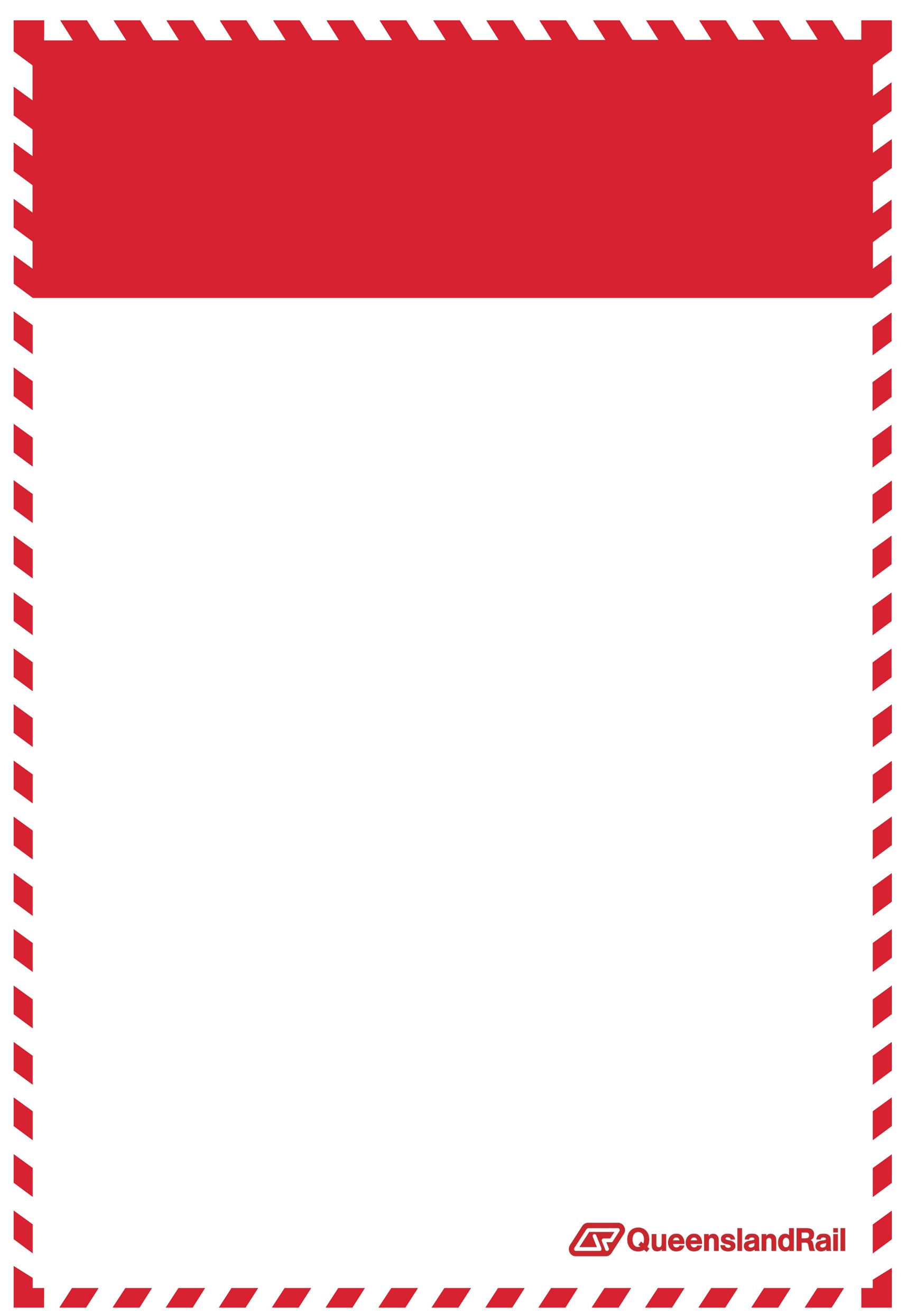 Project update – October 2016Project progressMain construction works have commenced at Alderley station. The following activities were recently completed:commissioning of temporary stairs removal of heritage shelter on platform 2 for refurbishmentinstallation of new pedestrian footbridge supports and decks.Pictured below and at right is the new pedestrian footbridge, which was installed during the scheduled track closure of the Ferny Grove line in early October.Upcoming workIn the coming weeks, customers and the community can expect to see the following construction activities:commencement of platform raising at the core zonesplatform surface works, excavation and service installationsexcavation of lift shafts.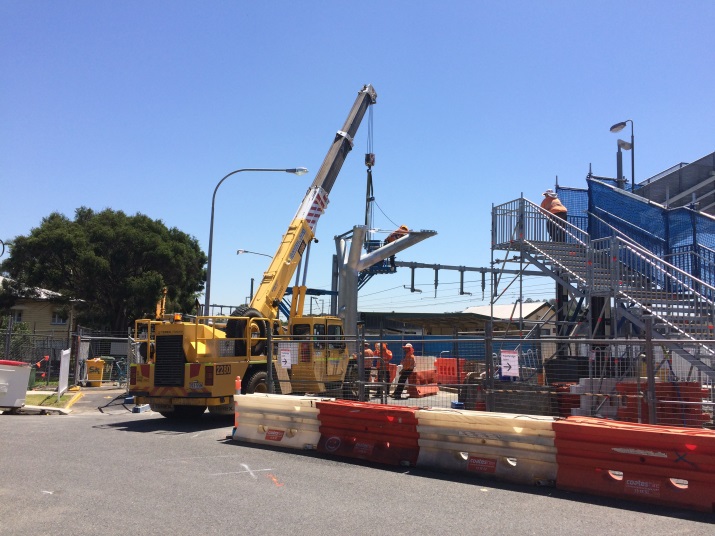 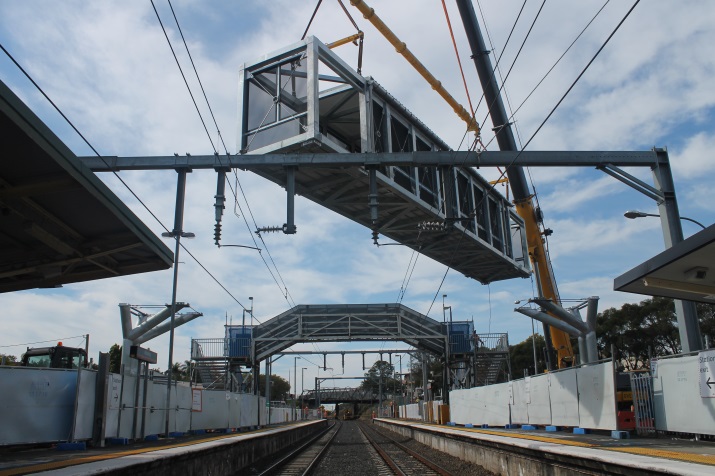 Construction impactsCustomers, residents and businesses adjacent to Alderley station may experience the following:noise associated with heavy machineryuse of reversing beepers changed traffic and parking conditionsmobile lighting towers for night worksincreased vehicle movements near workstemporary changes to access paths throughout the station precinct.Pedestrians are advised to follow all directional signage during this time. Residents and other stakeholders will be given advance notification of construction activities likely to cause impacts, including after-hours work (nights and Sundays, as required).  